Влюбленная Грузия ждет Вас 
        VIP тур: 4дня\3 ночи Гарантированные даты заезда: 14.02-17.02 
14.02.  Сегодня Вас ждет невероятный вечер, наполненный любовью. Что в мире есть более трогательнее, сокровеннее и романтичнее чем чувство любви? Наверное, никакое другое чувство не сравнится с температурой тепла в сердце, которое любит. И мир влюбленных не понять миллионам простых людей, потому что он по-особенному создан только для двоих. Прибытие в  город «света» - красавец Тбилиси. Встреча с принимающей Трансфер и размещение в отеле. Подарки от принимающей стороны.Трансфер на ужин в один из лучших национальных ресторанов в Тбилиси, где состоится Ваше первое знакомство с национальной кухней, знаменитым вином и невероятными танцами. Трансфер после ресторана в отель. Ночь в отеле.15.02.  Завтрак в  отеле. Мы отправимся в Кахетию - родина вина.  Здесь мы посетим  город - любви Сигнахи, насладимся красотами древнейшего города. Посещение  «Бодбе» – монастырский и епископальный комплекс Святого Георгия.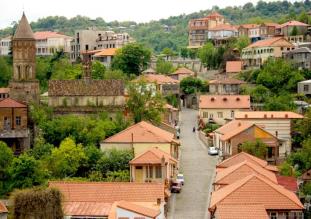 Далее посещение винного погреба в Сигнахи, дегустация различных сортов вина и грузинской водки - чача. Затем мы посетим знаменитый город Гурджаани. Здесь мы насладимся угощениями и напитками знаменитого  местного винного погреба, где предоставляется возможность попробовать вино прямо из квеври (большого глиняного кувшина).Поздний обед (ранний ужин) в «Гурджаанском винном доме», где туристам будет предоставлена возможность понаблюдать, и самим поучаствовать в процессе выпечки грузинского хлеба, приготовлении шашлыка, чурчхелы и ознакомится с процессом изготовления виноградной водки и добротного кахетинского вина, а так же, продегустировать  традиционное кахетинское вино и чачу. 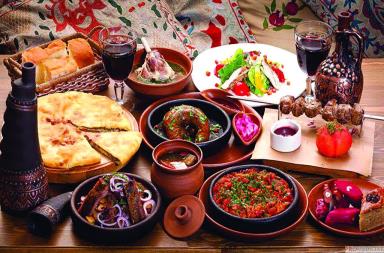 Вечером возвращение в Тбилиси. Сборы на ужин в ресторане с лучшим грузинским колоритом. Что может быть лучше такого красочного романтического завершения вечера…. Ночь в отеле в Тбилиси.16.02.  Завтрак в отеле. 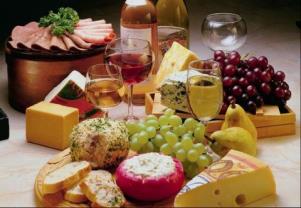 Сити-тур по невероятному городу Тбилиси: Кафедральный собор «Самеба» символ грузинского возрождения, единства и бессмертия. Он возвышается в центре Тбилиси на вершине горы св. Ильи. Посетим гору Мтацминда и пантеон. История Мтацминды теряется в глубине веков. За всю свою историю эти места привлекали внимание многих великих людей. Грибоедов называл ее «пиитической принадлежностью Тифлиса».   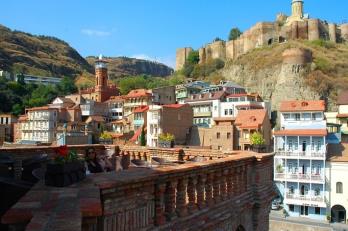 Далее на новом подъемнике мы с Вами всего за несколько минут окажемся на крепости «Нарикала», где нам откроются интригующие завораживающие виды легендарной столицы Грузии, Крепость Нарикала – цитадель с сердце старого города, она на протяжении 15 столетий была главным военно-оборонительным укреплением Тбилиси Далее дегустация вина и чачи в винном погребе «Дигмис Марани», которая закончится вкуснейшим сытным обедом. Вы будете в восторге от домашней  национальной кухни Грузии. Погуляем по улочкам Шарден и Леселидзе. Тут у Вас будет возможность почувствовать колорит старого Тифлиса.  В далеком прошлом эти улицы являлись собой узкие проходы, тесно застроенные торговыми лавками, ремесленными мастерскими являлись самыми многолюдными уголками города. Сегодня здесь по-прежнему много людей. Планировка улиц сохранена. Огромное количество кафе, баров, ресторанов и магазинчиков привлекают местных жителей и туристов, а с ночи, продолжается ночная жизнь. Вечером трансфер на ужин в национальный ресторан.17.02.  Завтрак в отеле. Свободное время. Трансфер в аэропорт  и Вы абсолютно счастливые возвращаетесь домой. 
 ЦЕНЫ УКАЗАНЫ ЗА ЧЕЛОВЕКА В ДАБЛ НОМЕРЕ ЗА ВЕСЬ ТУР, в USDВ стоимость тура входит: Встреча и проводы в аэропорт под все авиа рейсыВесь трансфер в период тураПроживание в выбранном Вами отеле в Тбилиси на базе завтраковСтоимость  указанных в туре экскурсийОбслуживание гидаДегустация вина и чачи в «Дигмис Марани»Обед в  «Дигмис Марани»Дегустации вина и Чачи в ГурджааниПодъемники на Нарикала Входные билеты Торжественное застолье в Гурджаани (обед + дегустация + мастер класс)3 ужина в национальных ресторанахПрезентики от принимающей стороны !!! Так как тур сборный, компания несёт за собой право менять местами экскурсионные дни. При этом содержание программы остается неизменным.Дополнительная информация, цены:!!! Доп. Ночь в Тбилиси в отелях 3*эконом: сингл 45долл, дабл 60долл, трипл 70долл!!! Доп. Ночь в Тбилиси в отелях 3*: сингл 55долл, дабл 70долл, трипл 90долл!!! Доп. Ночь в Тбилиси в отелях 4*эк: сингл 75 долл, дабл 80долл, трипл 110долл!!! Доп. Ночь в Тбилиси в отелях 4*: сингл 100 долл, дабл 120долл, трипл 160долл!!! Доп. Ночь в Тбилиси в отелях 4*+ : сингл 125, дабл 135, трипл 185 !!! Доп. Ночь в Тбилиси в отелях 4*+- 5*: сингл 170долл, дабл 190долл      С НЕТЕРПЕНИЕМ ЖДЁМ ВАС В ГРУЗИИ!!! ПРОЖИВАНИЕ в Тбилиси3*** эконом Ницца, Далида,  Дарчи3***Альянс, Астория, Престиж палас, Хотел 27, Эпик,  4**** эконом Ведзиси,  Рояль Вера4****Неаполь, Астория, Ривер сайд, Олд Метехи, Копала Рике
4****+Айвани, Олд Тифлис, ЗП палас, Косте, Олд Копала  4**** премиум  и 5*****Меркурий, Тифлис палас, Тбилиси румс,  Холидей иннПри  дабл номере350375399460510605При сингл номере4304605106056751015При трипл номере335365380430475565